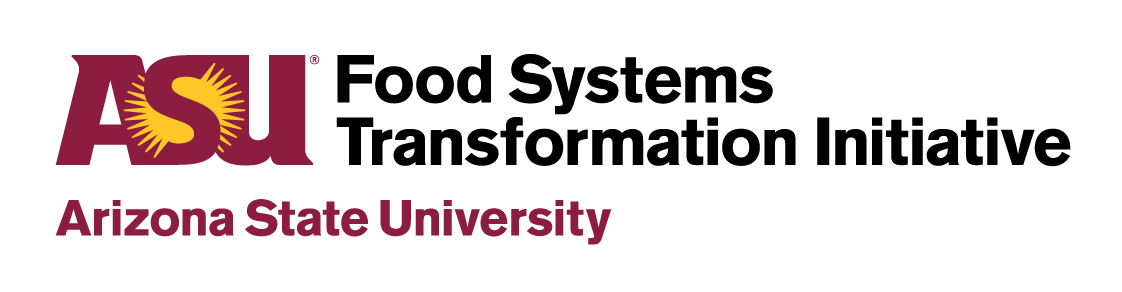 Solutions Advancement Grants for EntrepreneurshipSummer 2017 Program ApplicationPlease complete all sections of this application and upload via the Food Systems Transformation Initiative website by Friday, April 7, 2017 at 11:59 p.m. Incomplete applications will not be considered.GENERAL INFORMATION:RESEARCH PROPOSAL TITLE: (15 words or less)RESEARCH PROPOSAL NARRATIVE: Please attach your proposal. Submit a research proposal of no more than two (2) typed pages that identifies the problem addressed, the novelty of your concept, and the research question you intend to address with funding support. In addition, identify the method(s) and how your data and analysis will answer your research question. You may append references; this will not count towards the page limit.RELEVANT PREVIOUS RESEARCH: Briefly describe any previous research (if any) you have related to food systems sustainability and security.OTHER FUNDING:   List any other applications for funding either pending or funded that will support this research, including the organization, the name of the program, amount requested, and expected date of notification.BIOGRAPHICAL INFORMATION: Please attach your curriculum vitae.                                                                                                                                                                                                    Provide a brief biographical background. Include anything in your work experience related to food systems sustainability and security. This information must be provided in narrative format and may be used in promotional materials should your application be selected. 100-150 words.VIII. CERTIFICATION:  The signature below indicates that the information on this application is true and accurate to the best of my knowledge.   In uploading the application to the Food Systems Transformation Initiative website, type in your ASU email address when prompted. This will be considered your valid electronic signature.     An auto confirmation will be sent to your ASU email address after the application has been uploaded.APPLICATION CHECKLIST: Email a single Adobe Acrobat (.pdf) document that includes the following components by Friday, April 7, 2017 at 11:59 p.m.Application formA two (2) typed page research proposal narrative. Curriculum VitaeNAME:  (Last, First) NAME:  (Last, First) ASU EMAIL ADDRESS:CELL PHONE #:ASU SCHOOL AND DEPARTMENTTITLE:SIGNATURE: DATE: 